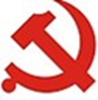 经济与管理学院党委工作简报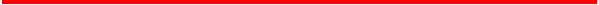 经济与管理学院党支部4月党委工作简报四月份，经济与管理学院各党支部有序开展了各项党建工作。各支部继续开展“学党章党规、学系列讲话，做合格党员”，即“两学一做”学习教育活动。暮春四月，姹紫嫣红，各党支部的热情与信心为经济与管理学院党委工作注入了勃勃生机与活力，推进了党委工作建设的步伐，将党建工作提高到了一个新的水平。现将四月份工作汇报如下:教师党支部办公室党支部办公室党支部召开了“两学一做”学习会，集中学习“习近平在党的新闻舆论工作座谈会上的讲话全文”，部分党员分享了两学学习心得；办公室部分党员完成了资产清查工作；开展“两学一做”学习教育专题网络培训，要求支部党员完成北京市党员在线学习中“两学一做”的专题学习8门必修，4门选修课程。经济学党支部四月份,经济学教研室党支部开了一次集体会议，内容是：组织教师讨论关于2016年培养方案修订的事宜。同时结合“两学一做”专题教育的有关要求和时间安排，按照个人自评、党员互评、民主测评和组织评定的程序，让大家准备，下次开会测评。市场营销党支部一，开展“两学一做”的工作，各位老师开始认真学习，逐步形成学习材料。二，开展营销2012级、物流2012级学生毕业论文指导工作。包括下达任务书、提交开题报告和完成中期检查等环节。三，组织物流工程专业全日制硕士的论文开题评审工作。四，组织2016年6月毕业的在职物流工程专业硕士的论文匿名评审工作。五，收缴党费。人力资源党支部人力资源党支部本月共召开两次会议，主要内容如下：一是关于“一个支部一个目标，一个党员一个任务”活动的总结。支部各党员同志都对自己上年度的工作任务完成情况进行汇报，对个别党员的优秀做法进行讨论学习。大家充分肯定过去一年的工作成绩，对下年度的工作任务计划进行初步探讨。二是针对“二学一做”专题教育活动。按照“学党章党规、学系列讲话，做合格党员”的活动要求，支部开展了一次民主评议党员活动。信息管理党支部四月份，支部在党员学习、党员活动等方面进行了一系列工作，现将总结情况报告如下：一，党支部会同教研室组织教师研讨信息管理专业的“扶强扶优”专业建设研讨会，对专业学生的四年一贯制培养方案进行了探讨，决定对于专业学生开展“信管专业创新、创业型人才培养方案的建设”，争取提高信管专业的全国排名。二，对本科课程下学期的分配情况进行了初步讨论，并对本学期毕业论文环节的进行了督促。此外，支部要求所有党员教师督促自己学生做好本科论文系统上传，尽快完成中期检查等论文阶段性任务。三，督促期中教学学风检查，要求各位老师除进一步按照教学规定严格要求自己外，还需要对学生进行出勤，学风等方面的督促，尤其是大三的班任，对自己所带班级的学生进一步严格要求。会计学党支部本月，会计学党支部的主要工作包括：一，按照“两学一做”学习安排，钱锐同志做第二次主题学习报告，主题为关于读书的思考。二， 协助教研室举办“首届新三板教学研讨会”。三，协助教研室对2014级研究生的选题报告及文献综述进行核查。四，自学党章及《中国共产党纪律处分条例》；五，督促2016年度党员在线学习。金融与国贸党支部    4月份，金融与国贸支部主要做了以下工作：首先，支部各位老师积极指导2012级即2016届毕业学生论文工作，尽自己的能力帮助他们，同学们的论文总体上进行得有条不紊，有序进行。其次，为了更好地配合学院的工作，展示我院全体教职工的风采，我支部积极地组织支部党员和教研室老师参加校运动会，积极进行项目报名。再次，为迎接五一国际劳动节，我支部积极开展送温暖活动，不仅按时给职工送去了学校的祝福，还组织老师看望了我支部（教研室）新婚和喜得贵子的老师。另外五一将至，支部特别提醒大家在节日期间不要出现违反“八项规定”和“四项违反”现象发生。学生党支部博经管1342班党支部4月，党支部进行了学习党章活动，主要进行了以下几个方面的工作：一是党支部组织各党员通过学习党章及其必读篇目，增强了对党的归属感；组织学习党员和党员领导干部条件、党员权利义务和发挥先锋模范作用的规定，督促党员认真履行义务，正确行使权利。二是党支部采取各项措施，从组织、制度、作风等方面切实加强自身建设，为体现党员的先锋模范作用，党支部利用的橱窗和黑板报作为宣传阵地，专门设立了“党员先锋模范岗”专栏。三是在发展党员工作 中坚持“坚持标准，保证质量，改善结构，慎重发展”的方针，成熟一个发展一个，并组织党员在工作岗位上建功立业。博经管1444班党支部党支部积极响应党组织号召，对大学生党员“两做一学”活动进行具体部署，具体工作如下：一，以支部为单位，组织全体党员认真学习党章、《中国共产党廉洁自律准则》、《中国共产党纪律处分条例》，学习习近平总书记系列重要讲话，并进行专题讨论。二，支部召开专题会议，梳理支部目标的完成情况，每位党员要认真总结党员任务的完成情况。同时，深入研讨活动中的经验及教训，巩固并推广成功的经验做法。三，针对博士班级特点，计划组织召开党支部领导小组谈论，开展形式新颖、独具特色的党支部活动，进一步明确党组织学习及活动的目标任务、内容事务、形式措施、考评机制，使组织活动落到实处，发挥党员的先锋带头作用。博经管1545班党支部四月本支部针对班级党支部及支部党员的评议考核工作做出了积极部署，开展的具体活动如下：第一，本月初开展了民主评议党员活动。本支部召开了全体党员会议，在支部书记的带领及安排下，按照个人自评-党员互评-民主测评-组织评定的程序，对支部党员进行了评议，查摆存在问题，提出改进措施和办法，以保持支部党员的先进性。第二，本支部开展了党支部考核测评工作。支部书记指出，考评工作的出发点和落脚点是提升班级党支部工作的科学化水平、增强班级党支部活力、充分发挥班级党支部的战斗堡垒作用。以期通过考评工作，切实掌握班级党支部工作的实际情况，不断提升本支部的整体工作水平。研经管1420班党支部本月工作内容如下：一，上个月月底党支部确定了廉巍露、姜文涵和霍振方三位发展对象，在四月成立了发展对象培养小组，提供了一个党支部和发展对象进行学习经验交流的平台。二，接到收集毕业研究生党组织转出证明的工作，由支部支委牵头，带领发展对象和支部党员协力完成工作任务。三，举行了党支书培训班开班典礼，支部支委前去参加会议，并把学习精神传达给其他支部成员，引发了广泛的学习和探讨。研经管1421班党支部支部为响应党中央的号召，不断提高支部党员素质，在支部内发起了“两学一做”活动。通过党员自学等方式，学习党章党规，学习党的优良传统，想革命先烈和先进典型致敬。为做合格党员不断提高自己的政治意识，加强党性锻炼和道德修养。研经管1422班党支部研经管1422党支部四月份工作总结如下：一，确定2016年发展对象。二，党组织关系排查工作。党支部接到上级要求后，积极配合上级党委对研工商0713班、技经09班和技经11班党支部的党员关系进行排查，各位党员和发展对象积极认真，通过各种方式和学长学姐联系，仔细核查党员关系转入转出问题。研经管1423班党支部本月工作总结如下：一，按照党章规定和相关要求我支部特召开会议，在支部内酝酿、投票和慎重考察后确定三位发展对象，并按照学校要求参加培训班的理论指导，并按时完成学业，积极向党组织做出汇报。二，积极配合上级党委对我校07、09以及11级的学长学姐的党组织关系认真处理，通过各种方式与他们取得联系并拿到党组织关系的证明并仔细核查党员关系转入转出问题。研经管1424班党支部一，支部确定了两名发展对象，发展对象积极参加了培训班并提交了学习心得。二，班级积极配合党组织关系排查工作，对班级负责的07、09以及11级的学长学姐的党组织关系认真处理，通过各种方式与他们取得联系并拿到党组织关系的证明。研经管1526班党支部第一，党支部召开会议，确定新一批入党积极分子和党员发展对象。第二，针对最近发生的校园诈骗等情况，党支部组织各位党员，对周边同学进行警示提醒，以确保同学的安全。第三，选举校级优秀团员和系级优秀团员。第四，积极组织党员干部参加党员干部培训活动。第五，开展野外活动安全知识教育活动，确保同学们渡过一个安全愉快的“五一”假期。研经管1527班党支部一，我支部按照校党委的有关理论学习部署，认真组织党员开展党的理论学习，并坚持定期组织全体党员参加支部大会，按时开展批评与自我批评民主生活会。二，支委参加2016年学生党支部书记理论与实务培训班开班仪式，支部书记参加全程培训，并完成“两学一做”网络培训课程。三，完成立项的党建调研基金项目中期检查，对后期工作进行规划，并沟通修改，讨论进一步开展下一步工作。四，党员严格按照责任区分工加强对班级成员的安全教育，掌握班级同学心理动向及回校情况，保障班级健康稳定发展。五，召开支部党员会议，讨论决定王阳同志为2016年党员发展对象，并对12名积极分子情况做汇报总结。王岚同志因丢失本科阶段积极分子结业证书，报名参加2016年积极分子培训班。六，支部党员与班委会共同组织策划班级活动一次。研经管1528班党支部一，严格规范支部党员的言行，做到不发负能量状态、不传未经考据证实的消息、不妄议国家政策，由支委负责监督和提醒；二，支委参加2016年学生党支部书记理论与实务培训班开班仪式，支部书记参加全程培训，并完成“两学一做”网络培训课程；三，召开支部党员会议，讨论决定张弘扬同志为2016年党员发展对象，推荐潘格、李源非两位同志参加2016年积极分子培训班；四，支部党员与班委会共同组织策划班级活动一次。研经管1529班党支部现将我支部四月份工作情况汇报如下：第一，选拔新一期积极分子培训学员，参加校党校培训。以自主报名和班级同学推荐相结合的方式，选拔两位品学兼优，表现积极的徐铭浩和谢超同学参加了党课培训。第二，学校举办了新一期党支部支书培训，支书和支委一同参加了培训的开幕仪式。研经管1530班党支部一，我支部按照校党委的有关理论学习部署，认真组织党员开展党的理论学习，定期开展党员集体学习交流活动与民主生活会。二，召开支部党员会议，讨论决定张为荣同志为2016年党员发展对象，并对9名积极分子情况做汇报总结。三，支委参加2016年学生党支部书记理论与实务培训班开班仪式，支部书记参加全程培训，并完成“两学一做”网络培训课程。四，开展班级安全教育活动。五，协助学院完成毕业学生党组织关系清查工作。2012级学生党支部本支部四月份的工作总结如下：支部积极参加各种学习活动，由支部书记张灿飞通知带队，党员同志们参加了由中宣部组织在人民大会堂举行的“王家元同志先进事迹报告会”，并结合“两学一做”教育活动，上交了学习感想。支部所有学生党员均按照要求进行思想汇报，按期缴纳足额党费。2013级学生党支部党支部四月份工作汇报如下：一，党支部多次召开“两学一做”学习教育专题会议，会上党支部书记李伯远老师解读了“学党章党规、学系列讲话，做合格党员”学习教育的重要意义和丰富内涵，以及如何开展“两学一做”学习教育。二，党支部严格遵守党章党规，开展入党积极分子培养及考察工作，并于4月28日圆满举行开班仪式，开始为期2个多月的积极分子集中培训。2014级学生党支部本支部在四月份开展的工作总结如下：一，总支部积极参与两学一做”学习教育，并在支部内发起了手抄党章活动。二，从经管院14级一百余名积极分子中逐个讨论选出品学兼优、认真负责、思想进步的四十名作为14级党支部2016年度的发展对象。于四月组织发展对象参加发展对象培训班。三，积极组织14级积极分子参加第40期积极分子培训班，使各位优秀的积极分子系统学习和掌握党的基本知识。2015级学生党支部一，为了进一步改善经济与管理学院学风，开展了学风督察活动。党支部各成员分工合理，明确，按照各班晚自习名单对晚自习情况和线代高数等课的出勤情况进行了考勤。考勤过程中有部分同学出勤情况欠佳，但整体出勤率良好，表明了经济与管理学院的学风建设开展顺利，富有成效。二，通过班级投票，学生组织推荐等方式选出第41期积极分子。目前积极分子的党课培训正在进行中。